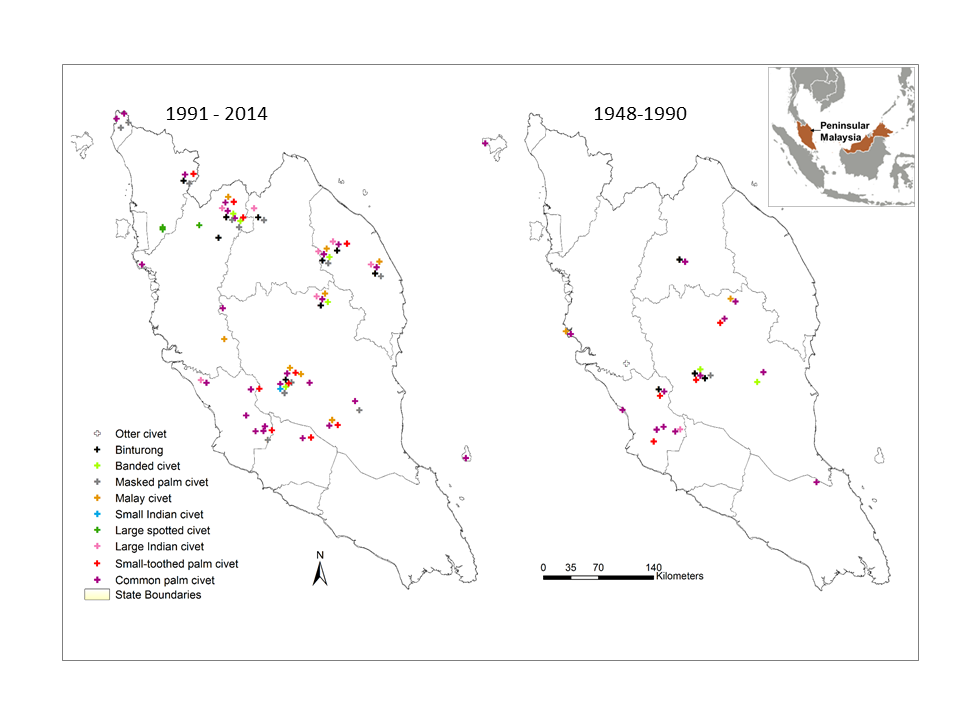 S4 Fig. 